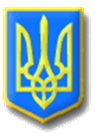 ЛИТОВЕЗЬКА СІЛЬСЬКА РАДАВОЛОДИМИРСЬКОГО РАЙОНУ ВОЛИНСЬКОЇ ОБЛАСТІ Двадцять п’ята   сесія  восьмого скликанняР І Ш Е Н Н ЯВід  24 листопада   2022 року                с. Литовеж                                 № 25/1Про затвердження порядку денного двадцять п’ятої сесії  Литовезької  сільської  ради     Відповідно до п.14 ст.46 Закону України «Про місцеве самоврядування в Україні », Литовезька сільська рада ВИРІШИЛА:   Затвердити для розгляду двадцять п’ятої  сесії Литовезької  сільської ради восьмого скликання такий    Про затвердження порядку денного двадцять п’ятої    сесії  Литовезької сільської ради восьмого скликання.Доповідач: Олена КАСЯНЧУК – сільський голова.Про внесення змін до рішення сільської ради від 22 грудня 2021 року № 16/5 „Про бюджет Литовезької сільської територіальної громади на 2022 рік ”Доповідач: Олена МУДРИК – начальник фінансового відділу.Про затвердження Комплексної Програми захисту населення і територій від надзвичайних ситуацій техногенного та природного характеру на 2023- 2027 роки по Литовезькій ТГ.Доповідач: Мирослава ЖУКОВА – секретар ради.Про  затвердження Програми урочистих та благодійних  заходів  в  Литовезькій сільській раді на 2023 рік Доповідач: Сергій Якобчук – головний спеціаліст гуманітарного відділу Литовезької сільської ради.Про присвоєння сільському голові чергового рангу посадової особи місцевого самоврядування. Доповідач: Мирослава ЖУКОВА – секретар ради.Про присвоєння старості Заболотцівського старостинського округу чергового рангу посадової особи місцевого самоврядування.Доповідач: Олена КАСЯНЧУК – сільський голова.Про присвоєння чергового рангу посадової особи органів місцевого самоврядування секретарю Литовезької  сільської ради.Доповідач: Олена КАСЯНЧУК – сільський голова. Про затвердження Програми « Фінансування заходів мобілізованої підготовки та мобілізації, територіальної оборони комплектування збройних сил України матеріально технічного забезпечення військових частин ( установ) в Литовезькій ТГ на 2023 рік».Доповідач: Мирослава ЖУКОВА – секретар ради. Щодо можливості розміщення базової  станції мобільного зв’язку  телекомунікаційного обладнання ТОВ «Лайфселл».Доповідач: Олена КАСЯНЧУК – сільський голова.Про затвердження Програми  підтримки Трудового архіву Литовезької сільської ради на 2023-2025 роки.Доповідач: Олена КАСЯНЧУК – сільський голова.11. Про затвердження Програми розвитку земельних відносин та охорони земель на території Литовезької сільської територіальної громади на 2023-2027 роки.Доповідач: Богдан КИРПИЧОВ – начальник відділу земельних відносин, комунальної власності, містобудування, архітектури, соціально-економічного розвитку та інвестицій. 12.Про затвердження Програми благоустрою населених пунктів Литовезької  сільської ради на 2023-2027 роки.Доповідач: Богдан КИРПИЧОВ –начальник начальник відділу земельних відносин, комунальної власності, містобудування, архітектури, соціально-економічного розвитку та інвестицій.13.Про затвердження Програми «Охорона навколишнього природного середовища» Литовезької сільської ради на 2023 – 2027 рокиДоповідач: Богдан Кирпичов- начальник віділу земельних відносин, комунальної власності, містобудування, архітектури, соціально-економічного розвитку та інвестицій.14.Про відновлення меж земельної ділянки в натурі (на місцевості)Доповідач: Богдан Кирпичов- начальник віділу земельних відносин, комунальної власності, містобудування, архітектури, соціально-економічного розвитку та інвестицій.15.Про затвердження технічної документації із землеустрою щодо встановлення (відновлення) меж земельної ділянки в натурі (на місцевості) для ведення особистого селянського господарства в межах с.МовникиДоповідач: Богдан Кирпичов- начальник віділу земельних відносин, комунальної власності, містобудування, архітектури, соціально-економічного розвитку та інвестицій.16.Про затвердження технічної документації із землеустрою щодо встановлення меж земельної ділянки в натурі (на місцевості) гр. Гаврилюку О.П. для ведення особистого селянського господарства (пай) за межами с.ЛитовежДоповідач: Богдан Кирпичов- начальник віділу земельних відносин, комунальної власності, містобудування, архітектури, соціально-економічного розвитку та інвестицій.17.Про затвердження технічної документації з нормативної грошової оцінки земельної ділянкиДоповідач: Богдан Кирпичов- начальник віділу земельних відносин, комунальної власності, містобудування, архітектури, соціально-економічного розвитку та інвестицій.18.Про затвердження технічної документації із землеустрою щодо встановлення (відновлення) меж земельної ділянки в натурі (на місцевості) гр. Морозовській Л.І. для будівництва та обслуговування житлового будинку, господарських будівель і споруд в межах с.МовникиДоповідач: Богдан Кирпичов- начальник віділу земельних відносин, комунальної власності, містобудування, архітектури, соціально-економічного розвитку та інвестицій.19.Про затвердження технічної документації із землеустрою щодо встановлення (відновлення) меж земельної ділянки в натурі (на місцевості) гр. Морозовській Л.І. для ведення особистого селянського господарства в межах с.МовникиДоповідач: Богдан Кирпичов- начальник віділу земельних відносин, комунальної власності, містобудування, архітектури, соціально-економічного розвитку та інвестицій.20.Про затвердження технічної документації із землеустрою щодо встановлення меж земельної ділянки в натурі (на місцевості) гр. Пучковській Н.В. для ведення особистого селянського господарства (пай) за межами с.ЛитовежДоповідач: Богдан Кирпичов- начальник віділу земельних відносин, комунальної власності, містобудування, архітектури, соціально-економічного розвитку та інвестицій.21.Про затвердження технічної документації із землеустрою щодо встановлення (відновлення) меж земельної ділянки в натурі (на місцевості) гр. Рогажовій К.Ф. для ведення особистого селянського господарства в межах с.МовникиДоповідач: Богдан Кирпичов- начальник віділу земельних відносин, комунальної власності, містобудування, архітектури, соціально-економічного розвитку та інвестицій.22.Про затвердження технічної документації із землеустрою щодо встановлення (відновлення) меж земельної ділянки в натурі (на місцевості) гр. Торчилу О.В. для ведення особистого селянського господарства за межами с.КречівДоповідач: Богдан Кирпичов- начальник віділу земельних відносин, комунальної власності, містобудування, архітектури, соціально-економічного розвитку та інвестицій.23.Про надання  дозволу   на   розробку  детального                                                       плану   території  для  будівництва і  обслуговування будівель  торгівлі гр. Занчуку А.М.Доповідач: Богдан Кирпичов- начальник віділу земельних відносин, комунальної власності, містобудування, архітектури, соціально-економічного розвитку та інвестицій.24.Про розроблення містобудівної документації – детального плану території земельної ділянки в с. Литовеж по вул. Львівській з визначенням функціонального призначення території для будівництва та обслуговування будівель торгівлі.Доповідач: Богдан Кирпичов- начальник віділу земельних відносин, комунальної власності, містобудування, архітектури, соціально-економічного розвитку та інвестицій.25.Про надання дозволу на виготовлення технічної документації із землеустрою щодо встановлення меж земельної ділянки в натурі (на місцевості) громадянці Дубенюк В.М. для ведення особистого селянського господарства (пай) за межами с.ЗаставнеДоповідач: Богдан Кирпичов- начальник віділу земельних відносин, комунальної власності, містобудування, архітектури, соціально-економічного розвитку та інвестицій.26.Про надання дозволу на виготовлення технічної документації із землеустрою щодо встановлення меж земельної ділянки в натурі (на місцевості) громадянину Тєплову М.М. для ведення особистого селянського господарства (пай) за межами с.ЛитовежДоповідач: Богдан Кирпичов- начальник віділу земельних відносин, комунальної власності, містобудування, архітектури, соціально-економічного розвитку та інвестицій.27.	Про затвердження  розпоряджень сільського голови, виданих в міжсесійний періодДоповідач: Олена МУДРИК – начальник фінансового відділу.28.Про відновлення меж земельної ділянки в натурі (на місцевості) для обслуговування оздоровчого комплексу "Три Бобри", яка перебуває в оренді.Доповідач: Богдан Кирпичов- начальник віділу земельних відносин, комунальної власності, містобудування, архітектури, соціально-економічного розвитку та інвестицій.29.Різне.Сільський голова                                                                    Олена КАСЯНЧУК